PD  K A M E N J A K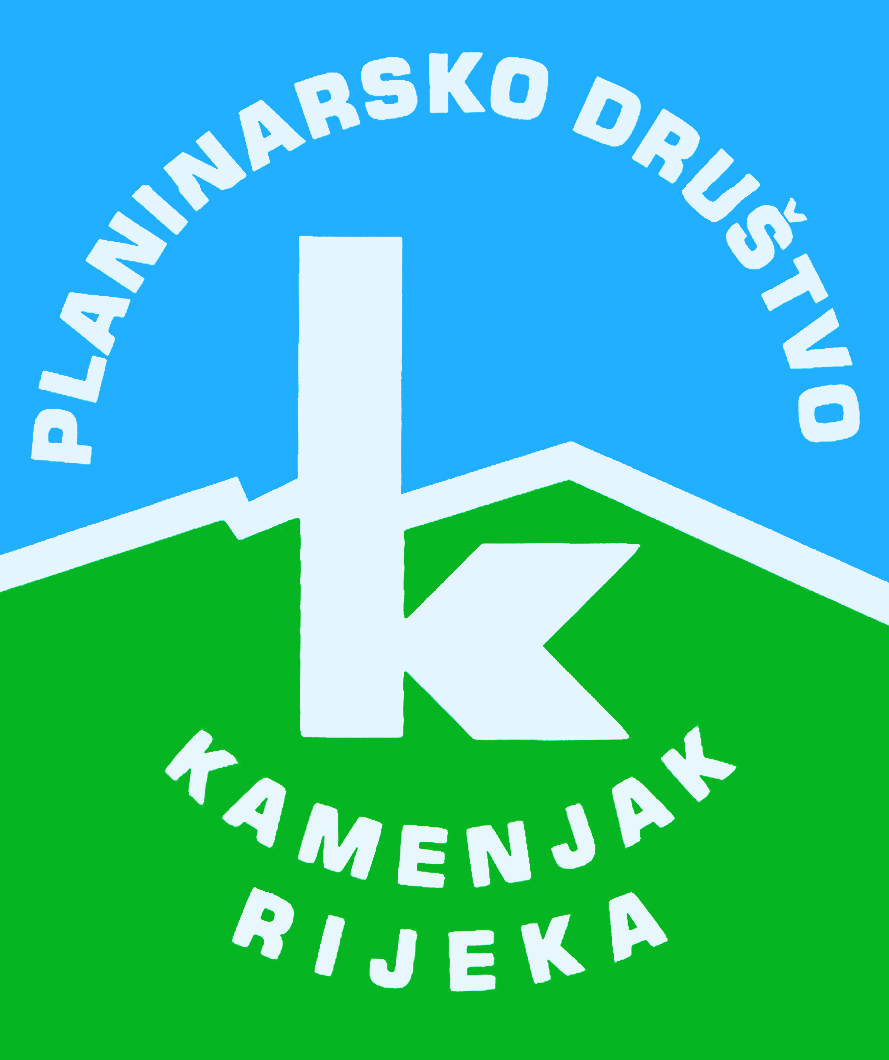 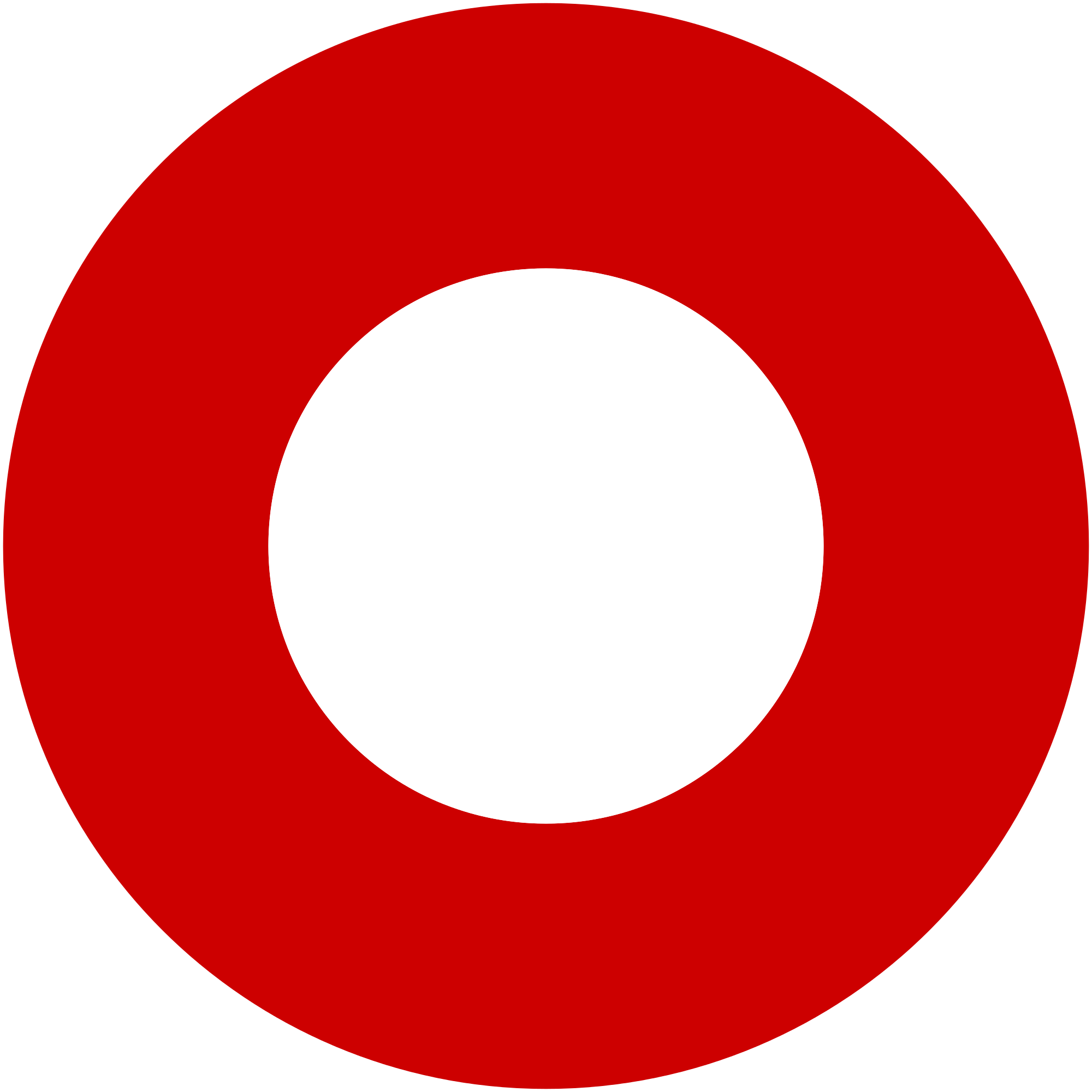 Korzo 40/I - RIJEKA tel: 051/331-212 Prijavom na izlet svaki član Društva potvrđuje da je upoznat sa zahtjevima izleta, da ispunjava zdravstvene, fizičke i tehničke uvjete za sigurno sudjelovanje na izletu, da ima uplaćenu članarinu HPS-a za tekuću godinu, te da pristupa izletu na vlastitu odgovornost. Sudionik je dužan tijekom izleta slušati upute vodiča. U slučaju loših vremenskih prilika ili drugih nepredviđenih okolnosti, vodič ima pravo promijeniti rutu ili otkazati izlet. Planinarska škola - jesen 2018.Planinarska škola - jesen 2018.srijeda, 17.10.2018.srijeda, 17.10.2018.Polazak: Korzo 40 u 19 satiPovratak: oko 22 hPrijevoz: osobna vozilaCijena: 300 kn kotizacijaOpis: 
JESENSKA PLANINARSKA ŠKOLA PD KAMENJAK započela je upisivati polaznike. Škola je namijenjena članovima planinarskih društava - početnicima i ostalima koji žele proširiti znanje, iskustvo i vještine kako bi sigurno i ugodno odlazili u planinu i vratili se doma.Škola je ujedno odlična priprema za nastavak specijalističkog školovanja - za buduće planinarske vodiče, markaciste, alpiniste...

Tko trenutno nije član planinarskog društva može se učlaniti u Kamenjak prilikom upisa u školu. Kotizacija je 300 kn. Uplate na blagajni Kamenjaka utorkom i petkom od 19 - 21 h ili internet bankarstvom na Erste &amp; Steiermärkische bank d.d. Rijeka IBAN: HR1524020061100075497.



Broj polaznika ograničen je na 30. Škola počinje u srijedu 17.10.2018. Predavanja su srijedom u 19 sati u prostorijama PD Kamenjak na Korzu 40 u Rijeci. Vježbe i izleti su obično nedjeljom. Do početka škole polaznicima preporučamo da nabave osnovnu opremu. Odmah nakon upisa polaznici mogu krenuti u "predškolski program" - na redovne izlete Kamenjaka.

Prijavnica i više informacija na našim web stranicama i u tajništvu PD Kamenjak utorkom i petkom od 19 do 21 sat.



Napomena:
Škola je namijenjena svima koji žele naučiti pravilno planinariti u upoznati ugodno društvo s kojima ćete ubuduće uživati u prirodnim ljepotama!Opis: 
JESENSKA PLANINARSKA ŠKOLA PD KAMENJAK započela je upisivati polaznike. Škola je namijenjena članovima planinarskih društava - početnicima i ostalima koji žele proširiti znanje, iskustvo i vještine kako bi sigurno i ugodno odlazili u planinu i vratili se doma.Škola je ujedno odlična priprema za nastavak specijalističkog školovanja - za buduće planinarske vodiče, markaciste, alpiniste...

Tko trenutno nije član planinarskog društva može se učlaniti u Kamenjak prilikom upisa u školu. Kotizacija je 300 kn. Uplate na blagajni Kamenjaka utorkom i petkom od 19 - 21 h ili internet bankarstvom na Erste &amp; Steiermärkische bank d.d. Rijeka IBAN: HR1524020061100075497.



Broj polaznika ograničen je na 30. Škola počinje u srijedu 17.10.2018. Predavanja su srijedom u 19 sati u prostorijama PD Kamenjak na Korzu 40 u Rijeci. Vježbe i izleti su obično nedjeljom. Do početka škole polaznicima preporučamo da nabave osnovnu opremu. Odmah nakon upisa polaznici mogu krenuti u "predškolski program" - na redovne izlete Kamenjaka.

Prijavnica i više informacija na našim web stranicama i u tajništvu PD Kamenjak utorkom i petkom od 19 do 21 sat.



Napomena:
Škola je namijenjena svima koji žele naučiti pravilno planinariti u upoznati ugodno društvo s kojima ćete ubuduće uživati u prirodnim ljepotama!Težina staze: lagana staza (par mjeseci)Težina staze: lagana staza (par mjeseci)Oprema: Osnovna planinarska oprema za pohađanje opće planinarske škole - vidjeti na web stranicama škole.Oprema: Osnovna planinarska oprema za pohađanje opće planinarske škole - vidjeti na web stranicama škole.Vodič(i): Boris Kurilić, Davor Miketa, Damir Jelić i ostaliVodič(i): Boris Kurilić, Davor Miketa, Damir Jelić i ostaliPrijave i informacije: u tajništvu Društva do 29.09.2018.Prijave i informacije: u tajništvu Društva do 29.09.2018.